ՀԱՊՀ Վանաձորի մասնաճյուղ     Ամբիոն «Տ և ՃՏ»Առարկա	 Արտադրական մենեջմենտՀԱՐՑԱՇԱՐԱրտադրական մենեջմենթի հիմունքներԱրտադրական գործընթացի նախագծում Արտադրության օպերատիվ կառավարումՆորմավորումՆյութական ռեսուրսերի նորմավորումՄեքենաների և սարքավորումների նորմավորումՊաշարների կառավարումՆյութական ռեսուրսների պատվերների ձևակերպումՊաշարների կառավարման <<Կանբան>> համակարգՈրակի կառավարումԱրտադրական կառավարման արդյունավետությունըՆյութական ռեսուրսներ: Դրան պահանջի որոշումը Ապրանքային քաղաքականության էությունըԱպրանքային քաղաքականության բաղադրիչներըՆոր ապրանքի ստեղծումԱպրանքի կենսապարբերաշրջանՆյութական ակտիվների վերլուծություն, նշանակությունը, խնդիրները
Գրականություն՚Կիրառական մենեջմենթՙ տ.•.դ., պրոֆ. Յու. Մ. Սուվարյանի ընդհանուր ղեկավարությամբ և խմբագրությամբ, Երևան, Տնտեսագետ, 2001թ., 224 էջ:Ձեռնարկության արդյունավետ կառավարումՙ տ.•.դ., պրոֆ. Յու. Մ. Սուվարյանի ընդհանուր ղեկ.  և խմբ., ԱՌՏ, Տնտեսագետ, 2004թ., 176 էջ: ՙՄենեջմենթ՚ տ.•.դ., պրոֆ Յու. Մ. Սուվարյանի ընդհանուր ղեկավարությամբ և խմբա•րությամբ, Երևան, Տնտեսագետ, 2002թ., 560 էջ: 8.  ՚Մենեջմենթՙ Ֆ. Պ. Սուքիասյան, Տնտեսագետ ,Երևան, 2005թ., 136 էջ: Տնտեսագիտության տեսությունՙ /Ուսումնական ձեռնարկ/ տ.•.դ., պրոֆ. Գ. Կիրակոսյան, Երևան, Տնտեսագետ, 2000թ., 488 էջ:Տնտեսագիտություն բոլորի համարՙ Ա. Խ. Մարկոսյան, Երևան, ՚Տիգրան Մեծՙ, 2001թ., 352 էջ:՚Տնտեսական գործունեության վերլուծության հիմունքներՙ /Ուսումնական ձեռնարկ/ Կ. Ա. Առաքելյան, Երևան, ՚Զանգակ-97ՙ, 2005թ., 136 էջ:  ՛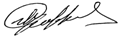 	ՏևՃՏ ամբիոնի վարիչ			       Ն.Գ. Մելիքսեթյան